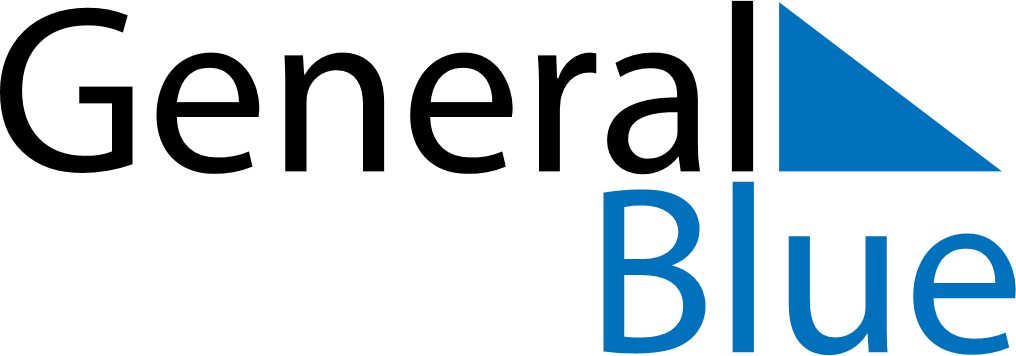 February 2027February 2027February 2027SerbiaSerbiaSundayMondayTuesdayWednesdayThursdayFridaySaturday1234567891011121314151617181920Statehood DayStatehood Day2122232425262728